АДМИНИСТРАЦИЯ ЖИРЯТИНСКОГО РАЙОНАПОСТАНОВЛЕНИЕот 28.09.2018г.  N 216В соответствии со статьей 69.2 Бюджетного кодекса Российской Федерации, Федеральным законом от 12 января 1996 года N 7-ФЗ  «О некоммерческих организациях»: ПОСТАНОВЛЯЮ:1. Утвердить прилагаемые изменения, которые вносятся в положение о формировании муниципального задания на оказание муниципальных услуг (выполнение работ) в отношении муниципальных учреждений Жирятинского района и финансовом обеспечении выполнения муниципального задания муниципальными учреждениями Жирятинского района, утвержденное постановлением администрации Жирятинского района от 29.12.2017г. № 464 «Об утверждении положения о формировании муниципального задания на оказание муниципальных услуг (выполнение работ) в отношении муниципальных учреждений Жирятинского района и финансовом обеспечении выполнения муниципального задания муниципальными учреждениями Жирятинского района».2. Изменения, утвержденные настоящим постановлением, применяются при формировании муниципального задания и расчете объема финансового обеспечения его выполнения начиная с муниципального задания на 2019 год и на плановый период 2020 и 2021 годов.3. Опубликовать постановление на официальном сайте администрации Жирятинского района в сети Интернет.4. Контроль за исполнением постановления возложить на заместителя главы администрации Самсонову Е.И.И.о. главы администрации Жирятинского района							И.В. ТищенкоСолодухина Л.А., 3-06-03Согласовано:Заместитель главы администрации района                        			 В.П. Пожарская Заместитель главы администрации района                        			 Е.И. Самсонова Управляющий делами в администрации района              	 		Т.Н. ТюкаеваНачальник правового отдела                                              	 		Н.Н. КесаревскаяУтверждены постановлением администрации Жирятинского районаот  28.09.2018г      № 216Изменения, которые вносятся в положение о формировании муниципального задания на оказание муниципальных услуг (выполнение работ) в отношении муниципальных учреждений Жирятинского района и финансовом обеспечении выполнения муниципального задания муниципальными учреждениями Жирятинского района	1.Абзац первый пункта 5  изложить в следующей редакции:"5. Муниципальное задание формируется при подготовке проекта бюджета района на очередной финансовый год и на плановый период и утверждается не позднее 15 рабочих дней со дня  доведения  получателю средств бюджета района лимитов бюджетных обязательств на финансовое обеспечение выполнения муниципального задания (далее - субсидия) в отношении:".	2. Пункт 16 изложить в следующей редакции:"16. При определении базового норматива затрат в части затрат, указанных в пункте 17 настоящего Положения, применяются нормы материальных, технических и трудовых ресурсов, используемых для оказания муниципальной услуги, установленные нормативными правовыми актами Российской Федерации, Брянской области, органов местного самоуправления района, а так же межгосударственными, национальными (государственными) стандартами Российской Федерации, строительными нормами и правилами, санитарными нормами и правилами, стандартами, порядками, регламентами и паспортами оказания муниципальных услуг в установленной сфере (далее - стандарты услуги).Затраты, указанные в пункте 18 настоящего Положения, устанавливаются по видам указанных затрат исходя из нормативов их потребления, определяемых на основании стандартов услуги, или на основе усреднения показателей деятельности муниципального учреждения, которое имеет минимальный объем указанных затрат на оказание единицы муниципальной услуги в установленной сфере, или на основе медианного значения по муниципальным учреждениям, оказывающим муниципальную услугу в установленной сфере деятельности, в соответствии с общими требованиями.".3. В пункте 17:а) в подпункте "б" слова "не отнесенного к особо ценному движимому имуществу и" исключить;б) подпункт "г" дополнить словами "в случае, если указанные затраты в соответствии с общими требованиями не включены в состав затрат, предусмотренных подпунктом "б" настоящего пункта".4. В абзаце втором  пункта 19 слова "по решению органа местного самоуправления, осуществляющего функции и полномочия учредителя учреждения" заменить словами " в соответствии с установленными общими требованиями".5. В пункте 22:а) в подпункте "б" слова "не отнесенного к особо ценному движимому имуществу и" исключить;б) подпункт "б(1)" дополнить словами "в случае, если указанные затраты в соответствии с общими требованиями не включены в состав затрат, предусмотренных подпунктом "б" настоящего пункта".6. Пункт 23 изложить в следующей редакции:"23. При определении нормативных затрат на выполнение работы применяются показатели материальных, технических и трудовых ресурсов, используемых для выполнения работы, по видам затрат исходя из нормативов их потребления, установленных нормативными правовыми актами Российской Федерации, Брянской области, органов местного самоуправления района, межгосударственными, национальными (государственными) стандартами Российской Федерации, строительными нормами и правилами, санитарными нормами и правилами, стандартами, порядками, регламентами и паспортами выполнения работ в установленной сфере, или на основе усреднения показателей деятельности муниципального учреждения, которое имеет минимальный объем указанных затрат на выполнение работы в установленной сфере, или на основе медианного значения по муниципальным учреждениям, выполняющим работу в установленной сфере деятельности, в порядке, предусмотренном пунктом 21 настоящего положения.".Постановление в редакции от 28 сентября 2018г № 216АДМИНИСТРАЦИЯ ЖИРЯТИНСКОГО РАЙОНАПОСТАНОВЛЕНИЕот 29.12. 2017 г. N 464В соответствии со статьей 69.2 Бюджетного кодекса Российской Федерации, подпунктом 3 пункта 7 статьи 9.2 Федерального закона от 12 января 1996 года N 7-ФЗ               «О некоммерческих организациях» ПОСТАНОВЛЯЮ:1. Утвердить прилагаемое положение о формировании муниципального задания на оказание муниципальных услуг (выполнение работ) в отношении муниципальных учреждений Жирятинского района и финансовом обеспечении выполнения муниципального задания муниципальными учреждениями Жирятинского района (далее - Положение).2. Признать утратившим силу Постановления администрации Жирятинского района: от 01.09.2015г № 380 «О порядке формирования муниципального задания  на оказание муниципальных услуг (выполнение работ) в отношении муниципальных учреждений Жирятинского района и финансовом обеспечении выполнения муниципального задания муниципальными учреждениями Жирятинского района»;от 08.11.2016г №461 «О внесении изменений в постановление администрации района  от 01.09.2015г № 380 «О порядке формирования муниципального задания на оказание муниципальных услуг (выполнение работ) в отношении муниципальных учреждений Жирятинского района и финансовом обеспечении выполнения муниципального задания муниципальными учреждениями Жирятинского район».3. Настоящее постановление вступает в силу с 1 января 2018 года.4. Пункт 10, абзацы второй, девятый пункта 11 Положения в части нормативных затрат на содержание не используемого для выполнения муниципального задания имущества и пункт 26 Положения не применяются при расчете объема финансового обеспечения выполнения муниципального задания, начиная с муниципального задания на 2019 год и на плановый период 2020 и 2021 годов.5. В целях доведения объема финансового обеспечения выполнения муниципального задания, рассчитанного в соответствии с Положением, до уровня финансового обеспечения в текущем финансовом году в пределах бюджетных ассигнований, предусмотренных главному распорядителю средств бюджета района на предоставление субсидий на финансовое обеспечение выполнения муниципального задания, применяются коэффициенты выравнивания.6. Опубликовать постановление на официальном сайте администрации Жирятинского района в сети Интернет.7. Контроль за исполнением постановления возложить на заместителей главы администрации по курируемым вопросам.Глава администрации Жирятинского района							Л.А. АнтюховСолодухина Л.А., 3-06-03Согласовано:Заместитель главы администрации района                        	 И.В. Тищенко Заместитель главы администрации района                        	 В.П. Пожарская Управляющий делами в администрации района              	 Т.Н. ТюкаеваНачальник правового отдела                                              	 Н.Н. КесаревскаяУтвержденопостановлением администрации Жирятинского районаот  29.12. 2017 г. N464    ПОЛОЖЕНИЕо формировании муниципального задания на оказание муниципальных услуг (выполнение работ) в отношении муниципальных учреждений Жирятинского района  и финансовом обеспечении выполнения муниципального задания муниципальными  учреждениями Жирятинского района1. Настоящее Положение устанавливает порядок формирования и финансового обеспечения выполнения муниципального задания на оказание муниципальных услуг (выполнение работ) (далее - муниципальное задание) муниципальными учреждениями Жирятинского района за счет бюджетных ассигнований бюджета района.I. Формирование (изменение) муниципального задания2. Муниципальное задание формируется в соответствии с основными видами деятельности, предусмотренными учредительными документами муниципального учреждения, с учетом потребности в соответствующих услугах и работах, оцениваемой на основании прогнозируемой динамики количества потребителей услуг и работ, уровня удовлетворенности существующими объемом и качеством услуг и результатов работ и возможностей муниципального учреждения по оказанию услуг и выполнению работ, а также показателей выполнения муниципальным учреждением муниципального задания в отчетном финансовом году.3. Муниципальное задание содержит показатели, характеризующие качество и объем (содержание) муниципальной услуги (работы), определение категорий физических и (или) юридических лиц, являющихся потребителями соответствующих услуг, предельные цены (тарифы) на оплату соответствующих услуг физическими или юридическими лицами в случаях, если действующим законодательством предусмотрено их оказание на платной основе в рамках муниципального задания, либо порядок установления указанных цен (тарифов) в случаях, установленных действующим законодательством, порядок контроля за исполнением муниципального задания и требования к отчетности о выполнении муниципального задания.4. Муниципальное задание формируется согласно приложению 1.При установлении муниципальному учреждению муниципального задания на оказание нескольких муниципальных услуг (выполнение нескольких работ) муниципальное задание формируется из нескольких разделов, каждый из которых содержит требования к оказанию одной муниципальной услуги (выполнению одной работы).При установлении муниципальному учреждению муниципального задания на оказание муниципальной услуги (услуг) и выполнение работы (работ) муниципальное задание формируется из 2 частей, каждая из которых должна содержать отдельно требования к оказанию муниципальной услуги (услуг) и выполнению работы (работ). Информация, касающаяся муниципального задания в целом, включается в 3-ю часть муниципального задания.В муниципальном задании  устанавливаются возможные (допустимые) отклонения в процентах (абсолютных величинах) от установленных показателей качества и (или) объема в отношении отдельной муниципальной услуги (работы). Значения указанных показателей, устанавливаемые на текущий финансовый год, могут быть изменены только при формировании муниципального задания на очередной финансовый год.5. Муниципальное задание формируется при подготовке проекта бюджета района на очередной финансовый год и на плановый период и утверждается не позднее 15 рабочих дней со дня  доведения  получателю средств бюджета района лимитов бюджетных обязательств на финансовое обеспечение выполнения муниципального задания (далее - субсидия) в отношении:а) муниципальных казенных учреждений - главными распорядителями средств бюджета района, в ведении которых находятся учреждения;б) муниципальных бюджетных – органами местного самоуправления, осуществляющими функции и полномочия учредителя соответствующих учреждений.6. Муниципальное задание утверждается на срок, соответствующий установленному правовым актом представительного органа муниципального образования сроку формирования бюджета района.В случае внесения изменений в показатели муниципального задания, формируется новое муниципальное задание (с учетом внесенных изменений) в соответствии с положениями настоящего раздела.7. Распределение показателей объема муниципальных услуг (работ), содержащихся в муниципальном задании, утвержденном муниципальному учреждению, между созданными им в установленном порядке обособленными подразделениями (при принятии муниципальным учреждением соответствующего решения) или внесение изменений в указанные показатели осуществляется в соответствии с положениями настоящего раздела не позднее 10 рабочих дней со дня утверждения муниципального задания муниципальному учреждению или внесения изменений в муниципальное задание.8. Муниципальное задание формируется в соответствии с общероссийскими базовыми (отраслевыми) перечнями (классификаторами) государственных и муниципальных услуг, оказываемых физическим  лицам (далее – базовый (отраслевой) перечень), региональным перечнем (классификатором) государственных (муниципальных) услуг, не включенных в общероссийские базовые (отраслевые) перечни (классификаторы) государственных и муниципальных услуг, и работ (далее - региональный перечень).9. Муниципальные задания, формируемые согласно приложению 1 к Положению, и отчеты об исполнении муниципальных заданий, формируемые согласно приложению 2 к Положению, размещаются в установленном порядке на официальном сайте в информационно-телекоммуникационной сети Интернет по размещению информации о государственных и муниципальных учреждениях (www.bus.gov.ru), а также могут быть размещены на официальном сайте в информационно-телекоммуникационной сети Интернет администрации района, и на официальных сайтах в информационно-телекоммуникационной сети Интернет муниципальных учреждений.II. Финансовое обеспечение выполнения муниципального задания10. Объем финансового обеспечения выполнения муниципального задания рассчитывается на основании нормативных затрат на оказание муниципальных услуг, нормативных затрат, связанных с выполнением работ, с учетом затрат на содержание недвижимого имущества и особо ценного движимого имущества, закрепленного муниципальным учреждением или приобретенного им за счет средств, выделенных муниципальному учреждению учредителем на приобретение такого имущества, в том числе земельных участков (за исключением имущества, сданного в аренду или переданного в безвозмездное пользование) (далее - имущество учреждения), затрат на уплату налогов, в качестве объекта налогообложения по которым признается имущество учреждения.11. Объем финансового обеспечения выполнения муниципального задания (R) определяется по формуле:,    где: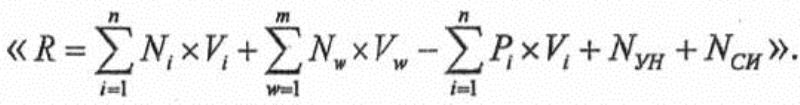 Ni - нормативные затраты на оказание i-й муниципальной услуги;Vi - объем i-й муниципальной услуги, установленный муниципальным заданием;Nw - нормативные затраты на выполнение w-й работы;Vw - объем w-й работы, установленный муниципальным заданием;Pi - размер платы (тариф, цена) за оказание i-й муниципальной услуги, установленный муниципальным заданием;NУН - затраты на уплату налогов, в качестве объекта налогообложения по которым признается имущество учреждения;NСИ - затраты на содержание имущества учреждения, не используемого для оказания муниципальных услуг (выполнения работ) и для общехозяйственных нужд (далее - не используемое для выполнения муниципального задания имущество);n - количество муниципальных услуг;m - количество работ.12. Нормативные затраты на оказание муниципальной услуги рассчитываются на единицу показателя объема оказания услуги, установленного в муниципальном задании, на основе определяемых в соответствии с настоящим Положением базового норматива затрат и корректирующих коэффициентов к базовым нормативам затрат (далее - корректирующие коэффициенты), с соблюдением общих требований к определению нормативных затрат на оказание государственных (муниципальных) услуг, применяемых при расчете объема финансового обеспечения выполнения государственного (муниципального) задания на оказание государственных (муниципальных) услуг (выполнение работ) государственным (муниципальным) учреждением в соответствующих сферах деятельности (далее - общие требования), утверждаемых федеральными органами исполнительной власти, осуществляющими функции по выработке государственной политики и нормативно-правовому регулированию в установленной сфере деятельности.13. Значения нормативных затрат на оказание муниципальной услуги утверждаются путем проставления грифа утверждения, содержащего наименование должности, подпись (расшифровку подписи) уполномоченного лица и дату утверждения в отношении:а) муниципальных казенных учреждений - главным распорядителем средств бюджета района, в ведении которого находятся муниципальные казенные учреждения, в случае принятия им решения о применении нормативных затрат при расчете объема финансового обеспечения выполнения муниципального задания;б) муниципальных бюджетных учреждений - органом, осуществляющим функции и полномочия учредителя.14. Базовый норматив затрат на оказание муниципальной услуги состоит из базового норматива:а) затрат, непосредственно связанных с оказанием муниципальной услуги;б) затрат на общехозяйственные нужды на оказание муниципальной услуги.15. Базовый норматив затрат рассчитывается исходя из затрат, необходимых для оказания муниципальной услуги, с соблюдением показателей качества оказания муниципальной услуги, а также показателей, отражающих отраслевую специфику муниципальной услуги (содержание, условия (формы) оказания муниципальной услуги), установленных в базовом (отраслевом) перечне, региональном перечне.16.  При определении базового норматива затрат в части затрат, указанных в пункте 17 настоящего Положения, применяются нормы материальных, технических и трудовых ресурсов, используемых для оказания муниципальной услуги, установленные нормативными правовыми актами Российской Федерации, Брянской области, органов местного самоуправления района, а так же межгосударственными, национальными (государственными) стандартами Российской Федерации, строительными нормами и правилами, санитарными нормами и правилами, стандартами, порядками, регламентами и паспортами оказания муниципальных услуг в установленной сфере (далее - стандарты услуги).Затраты, указанные в пункте 18 настоящего Положения, устанавливаются по видам указанных затрат исходя из нормативов их потребления, определяемых на основании стандартов услуги, или на основе усреднения показателей деятельности муниципального учреждения, которое имеет минимальный объем указанных затрат на оказание единицы муниципальной услуги в установленной сфере, или на основе медианного значения по муниципальным учреждениям, оказывающим муниципальную услугу в установленной сфере деятельности, в соответствии с общими требованиями.17. В базовый норматив затрат, непосредственно связанных с оказанием муниципальной услуги, включаются:а) затраты на оплату труда, в том числе начисления на выплаты по оплате труда работников, непосредственно связанных с оказанием муниципальной услуги, включая административно-управленческий персонал, включая взносы в государственные внебюджетные фонды, страховые взносы на обязательное социальное страхование от несчастных случаев на производстве и профессиональных заболеваний в соответствии с трудовым законодательством и иными нормативными правовыми актами, содержащими нормы трудового права (далее - начисления на выплаты по оплате труда);б) затраты на приобретение материальных запасов и на приобретение движимого имущества (основных средств и нематериальных активов), используемого в процессе оказания муниципальной услуги, с учетом срока его полезного использования, а также затраты на аренду указанного имущества; в) иные затраты, непосредственно связанные с оказанием муниципальной услуги;г) затраты на формирование резерва на полное восстановление состава объектов особо ценного движимого имущества, используемого в процессе оказания муниципальной услуги (основных средств и нематериальных активов, амортизируемых в процессе оказания услуги), с учетом срока их полезного использования в случае, если указанные затраты в соответствии с общими требованиями не включены в состав затрат, предусмотренных подпунктом "б" настоящего пункта.18. В базовый норматив затрат на общехозяйственные нужды на оказание муниципальной услуги включаются:а) затраты на коммунальные услуги;б) затраты на содержание объектов недвижимого имущества, а также затраты на аренду указанного имущества;в) затраты на содержание объектов особо ценного движимого имущества, а также затраты на аренду указанного имущества;г) затраты на формирование резерва на полное восстановление состава объектов особо ценного движимого имущества, необходимого для общехозяйственных нужд (основных средств и нематериальных активов, амортизируемых в процессе оказания услуги), с учетом срока их полезного использования;д) затраты на приобретение услуг связи;е) затраты на приобретение транспортных услуг;ж) затраты на оплату труда и начисления на выплаты по оплате труда работников, которые не принимают непосредственного участия в оказании муниципальной услуги;з) затраты на прочие общехозяйственные нужды.19. В затраты, указанные в подпунктах "а" - "в" пункта 18 настоящего Положения, включаются затраты в отношении имущества учреждения, используемого для выполнения муниципального задания и общехозяйственных нужд, в том числе на основании договора аренды (финансовой аренды) или договора безвозмездного пользования (далее - имущество, необходимое для выполнения муниципального задания) на оказание муниципальной услуги.Затраты, указанные в подпункте "г" пункта 17 и подпункте "г" пункта 18 настоящего Положения, включаются в базовый норматив затрат на оказание услуги в соответствии с  установленными общими требованиями.20. Значение базового норматива затрат на оказание муниципальной услуги утверждается путем проставления грифа утверждения, содержащего наименование должности, подпись (расшифровка подписи) уполномоченного лица и дату утверждения органом местного самоуправления, осуществляющим функции и полномочия учредителя муниципального учреждения, а также по решению главного распорядителя средств бюджета района, в ведении которого находятся муниципальные казенные учреждения (уточняется при изменении размера бюджетных ассигнований, предусмотренных сводной бюджетной росписью бюджета района, или размера лимитов бюджетных обязательств, предусмотренных для финансового обеспечения выполнения муниципального задания), общей суммой с выделением:а) суммы затрат на оплату труда и начисления на выплаты по оплате труда работников, непосредственно связанных с оказанием муниципальной услуги, включая административно-управленческий персонал;б) суммы затрат на коммунальные услуги и содержание недвижимого имущества, необходимого для выполнения муниципального задания на оказание муниципальной услуги.21. Нормативные затраты на выполнение работы определяются при расчете объема финансового обеспечения выполнения муниципального задания в порядке, установленном органом, осуществляющим функции и полномочия учредителя в отношении муниципальных бюджетных учреждений, а также по решению главного распорядителя средств бюджета района, в ведении которого находятся муниципальные казенные учреждения.22. Нормативные затраты на выполнение работы рассчитываются на работу в целом или в случае установления в муниципальном задании показателей объема выполнения работы - на единицу объема работы. В нормативные затраты на выполнение работы включаются:а) затраты на оплату труда с начислениями на выплаты по оплате труда работников, непосредственно связанных с выполнением работы;б) затраты на приобретение материальных запасов и на приобретение движимого имущества (основных средств и нематериальных активов) и используемого в процессе выполнения работы, с учетом срока его полезного использования, включая затраты на аренду указанного имущества;б (1) затраты на формирование резерва на полное восстановление состава объектов особо ценного движимого имущества, используемого в процессе выполнения работы (основных средств и нематериальных активов, амортизируемых в процессе выполнения работы), с учетом срока их полезного использования в случае, если указанные затраты в соответствии с общими требованиями не включены в состав затрат, предусмотренных подпунктом "б" настоящего пункта;"в) затраты на иные расходы, непосредственно связанные с выполнением работы;г) затраты на оплату коммунальных услуг;д) затраты на содержание объектов недвижимого имущества, необходимого для выполнения муниципального задания, а также затраты на аренду указанного имущества;е) затраты на содержание объектов особо ценного движимого имущества и имущества, необходимого для выполнения муниципального задания, а также затраты на аренду указанного имущества;ж) затраты на формирование в установленном порядке резерва на полное восстановление состава объектов особо ценного движимого имущества, необходимого для общехозяйственных нужд (основных средств и нематериальных активов, амортизируемых в процессе выполнения работы), с учетом срока их полезного использования;з) затраты на приобретение услуг связи;и) затраты на приобретение транспортных услуг;к) затраты на оплату труда и начисления на выплаты по оплате труда работников, которые не принимают непосредственного участия в выполнении работы;л) затраты на прочие общехозяйственные нужды.Затраты, указанные в подпунктах "б (1)" и "ж" настоящего пункта, включаются в нормативные затраты на выполнение работ по решению органа, осуществляющего функции и полномочия учредителя.23. При определении нормативных затрат на выполнение работы применяются показатели материальных, технических и трудовых ресурсов, используемых для выполнения работы, по видам затрат исходя из нормативов их потребления, установленных нормативными правовыми актами Российской Федерации, Брянской области, органов местного самоуправления района, межгосударственными, национальными (государственными) стандартами Российской Федерации, строительными нормами и правилами, санитарными нормами и правилами, стандартами, порядками, регламентами и паспортами выполнения работ в установленной сфере, или на основе усреднения показателей деятельности муниципального учреждения, которое имеет минимальный объем указанных затрат на выполнение работы в установленной сфере, или на основе медианного значения по муниципальным учреждениям, выполняющим работу в установленной сфере деятельности, в порядке, предусмотренном пунктом 21 настоящего положения.24. Значения нормативных затрат на выполнение работы утверждаются путем проставления грифа утверждения, содержащего наименование должности, подпись (расшифровка подписи) уполномоченного лица и дату утверждения органом, осуществляющим функции и полномочия учредителя в отношении муниципальных бюджетных учреждений, а также главным распорядителем средств бюджета района, в ведении которого находятся муниципальные казенные учреждения (в случае принятия им решения о применении нормативных затрат при расчете объема финансового обеспечения выполнения муниципального задания).25. В объем финансового обеспечения выполнения муниципального задания включаются затраты на уплату налогов, в качестве объекта налогообложения по которым признается имущество учреждения.В случае если муниципальное бюджетное учреждение оказывает сверх установленного муниципального задания муниципальные услуги (выполняет работы) для физических и юридических лиц за плату, а также осуществляет иную приносящую доход деятельность (далее - платная деятельность), затраты, указанные в абзаце первом настоящего пункта, рассчитываются с применением коэффициента платной деятельности, который определяется как отношение планируемого объема субсидии на финансовое обеспечение выполнения муниципального задания к общей сумме планируемых поступлений, включающей поступления от субсидии и доходов от платной деятельности, определяемых исходя из объемов указанных поступлений, полученных в отчетном финансовом году (далее - коэффициент платной деятельности).При расчете коэффициента платной деятельности не учитываются поступления в виде целевых субсидий, предоставляемых из бюджета района, грантов, пожертвований, прочих безвозмездных поступлений от физических и юридических лиц.26. Затраты на содержание не используемого для выполнения муниципального задания имущества муниципального бюджетного учреждения рассчитываются с учетом затрат:а) на потребление электрической энергии в размере 10 процентов общего объема затрат муниципального бюджетного учреждения в части указанного вида затрат в составе затрат на коммунальные услуги;б) на потребление тепловой энергии в размере 50 процентов общего объема затрат муниципального бюджетного учреждения в части указанного вида затрат в составе затрат на коммунальные услуги.Затраты на содержание не используемого для выполнения муниципального задания имущества муниципального бюджетного учреждения включаются в объем финансового обеспечения выполнения муниципального задания в случае наличия указанного имущества по решению органа, осуществляющего функции и полномочия учредителя.27. В случае если муниципальное бюджетное учреждение оказывает платную деятельность сверх установленного муниципального задания, затраты, указанные в пункте 26 настоящего Положения, рассчитываются с применением коэффициента платной деятельности.Значения затрат на содержание не используемого для выполнения муниципального задания имущества муниципального бюджетного учреждения утверждаются путем проставления грифа утверждения, содержащего наименование должности, подпись (расшифровка подписи) уполномоченного лица и дату утверждения органом, осуществляющим функции и полномочия учредителя в отношении муниципальных  бюджетных учреждений.28. В случае если муниципальное бюджетное учреждение осуществляет платную деятельность в рамках установленного муниципального задания, по которому в соответствии с действующим законодательством предусмотрено взимание платы, объем финансового обеспечения выполнения муниципального задания, рассчитанный на основе нормативных затрат (затрат), подлежит уменьшению на объем доходов от платной деятельности исходя из объема муниципальной услуги (работы), за оказание (выполнение) которой предусмотрено взимание платы, и размера платы (цены, тарифа), установленного в муниципальном задании, органом, осуществляющим функции и полномочия учредителя в отношении муниципальных бюджетных учреждений, с учетом положений, установленных действующим законодательством.29. Нормативные затраты (затраты), определяемые в соответствии с настоящим Положением, учитываются при формировании обоснований бюджетных ассигнований бюджета района на очередной финансовый год и плановый период.30. Финансовое обеспечение выполнения муниципального задания осуществляется в пределах бюджетных ассигнований, предусмотренных сводной бюджетной росписью бюджета района, и лимитов бюджетных обязательств, предусмотренных для финансового обеспечения выполнения муниципального задания.Финансовое обеспечение выполнения муниципального задания муниципальным бюджетным учреждением осуществляется путем предоставления субсидии.Финансовое обеспечение выполнения муниципального задания муниципальным казенным учреждением осуществляется в соответствии с показателями бюджетной сметы этого учреждения.31. Субсидия перечисляется в установленном порядке на лицевой счет, открытый муниципальными учреждениями Жирятинского района в управлении Федерального казначейства по Брянской области.32. Уменьшение размера субсидии, предоставляемой муниципальному бюджетному учреждению на финансовое обеспечение выполнения муниципального задания в течение срока его выполнения, осуществляется только при соответствующем изменении муниципального задания и (или) изменении нормативных затрат на оказание муниципальных услуг, нормативных затрат, связанных с выполнением работ.При досрочном прекращении выполнения муниципального задания по установленным в нем основаниям неиспользованные остатки субсидии в размере, соответствующем показателям, характеризующим объем неоказанных муниципальных услуг (невыполненных работ), подлежит перечислению в установленном порядке муниципальными бюджетными учреждениями в бюджет района и учитываются в порядке, установленном для учета сумм возврата дебиторской задолженности.33. Предоставление муниципальным бюджетным учреждениям субсидий осуществляется на основании соглашения о предоставлении субсидий на финансовое обеспечение выполнения муниципального задания (далее - соглашение), заключаемого между органом местного самоуправления, осуществляющим функции и полномочия учредителя, и муниципальными бюджетными учреждениями в соответствии с типовой формой согласно приложению 3 к настоящему Положению.Перечисление субсидий муниципальным бюджетным учреждениям осуществляется в соответствии с графиком перечисления субсидий, являющимся неотъемлемой частью соглашения.34. Перечисление субсидии в декабре осуществляется не позднее 2 рабочих дней со дня представления муниципальным бюджетным учреждением предварительного отчета об исполнении муниципального задания за соответствующий финансовый год, составленного по форме, аналогичной форме отчета о выполнении муниципального задания, предусмотренной приложением N 2 к настоящему Положению.  Если на основании предусмотренного пунктом 35 настоящего Положения отчета, показатели объема, указанные в предварительном отчете, меньше показателей, установленных в муниципальном задании (с учетом допустимых (возможных) отклонений),  то соответствующие средства субсидии подлежат перечислению в бюджет района в соответствии с бюджетным законодательством Российской Федерации, в объеме, соответствующем показателям, характеризующим объем неоказанной муниципальной услуги (невыполненной работы).35. Муниципальные учреждения района, осуществляющие выполнение муниципального задания, в сроки, установленные муниципальными заданиями, представляют отчет, а в случае невыполнения запланированных показателей объема и (или) качества оказания муниципальных услуг (выполнения работ) - отчет и пояснительную записку к отчету о выполнении муниципального задания и использовании бюджетных ассигнований:муниципальные казенные учреждения - главному распорядителю средств бюджета района, в ведении которого находится учреждение;муниципальное бюджетное учреждение - органу местного самоуправления, осуществляющему функции и полномочия учредителя учреждения.36. Контроль за соблюдением муниципальными казенными учреждениями требований и условий, установленных для них муниципальными заданиями, осуществляют главные распорядители средств бюджета района, в ведении которых находятся указанные учреждения.37. Контроль за соблюдением муниципальными бюджетными учреждениями требований и условий, установленных для них муниципальном заданиями, осуществляют органы местного самоуправления, осуществляющие функции и полномочия учредителя.О внесении изменений в положение о формировании муниципального задания на оказание муниципальных услуг (выполнение работ) в отношении муниципальных учреждений Жирятинского района и финансовом обеспечении выполнения муниципального задания муниципальными учреждениями Жирятинского районаОб утверждении положения о формировании муниципального задания на оказание муниципальных услуг (выполнение работ) в отношении муниципальных учреждений Жирятинского района и финансовом обеспечении выполнения муниципального задания муниципальными учреждениями Жирятинского района